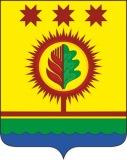            В соответствии со статьей 41 Федерального закона от 06.10.2003 № 131-ФЗ «Об общих принципах организации местного самоуправления в Российской Федерации», статями 61 – 64 Гражданского кодекса Российской Федерации, Федеральным законом от 08.08.2001 № 129-ФЗ «О государственной регистрации юридических лиц и индивидуальных предпринимателей», Законом Чувашской Республики от 14.05.2021 № 31 «О преобразовании муниципальных образований Шумерлинского района Чувашской Республики и о внесении изменений в Закон Чувашской Республики "Об установлении границ муниципальных образований Чувашской Республики и наделении их статусом городского, сельского поселения, муниципального района и городского округа»Собрание депутатов Шумерлинского муниципального округаЧувашской Республики решило:1. Ликвидировать следующие представительные органы местного самоуправления:1.1. Собрание депутатов Большеалгашинского сельского поселения Шумерлинского района Чувашской Республики, ОГРН: 1052138008724, ИНН: 2118002101, адрес: Чувашская Республика, Шумерлинский район, село Большие Алгаши, улица Первомайская, 17.1.2. Собрание депутатов Егоркинского сельского поселения Шумерлинского района Чувашской Республики, ОГРН: 1052138008801, ИНН: 2118002180, адрес: Чувашская Республика, Шумерлинский район, дер. Егоркино, улица Советская, 10.1.3. Собрание депутатов Краснооктябрьского сельского поселения Шумерлинского района Чувашской Республики. ОГРН: 1052138008636, ИНН: 2118002020, адрес: Чувашская Республика, Шумерлинский район, пос. Красный Октябрь, ул.Комсомольская, д.23.1.4. Собрание депутатов Магаринского сельского поселения Шумерлинского района Чувашской Республики. ОГРН: 1052138008702, ИНН: 2118002084, адрес: Чувашская Республика, Шумерлинский район, дер. Верхний Магарин, ул. Главная, д.9.1.5. Собрание депутатов Нижнекумашкинского сельского поселения Шумерлинского района Чувашской Республики. ОГРН: 1052138008614, ИНН: 2118002006, адрес: Чувашская Республика, Шумерлинский район, село Нижняя Кумашка, ул. Луговая, д.31.1.6. Собрание депутатов Русско-Алгашинского сельского поселения Шумерлинского района Чувашской Республики. ОГРН: 1052138008780, ИНН: 2118002165, адрес: Чувашская Республика, Шумерлинский район, село Русские Алгаши, ул. Октябрьская, д.8.1.7. Собрание депутатов Торханского сельского поселения Шумерлинского района Чувашской Республики. ОГРН: 1052138008670, ИНН: 2118002060, адрес: Чувашская Республика, Шумерлинский район, дер.Торханы, ул. Октябрьская, д.18.1.8. Собрание депутатов Туванского сельского поселения Шумерлинского района Чувашской Республики. ОГРН: 1052138008746, ИНН: 2118002126, адрес: Чувашская Республика, Шумерлинский район, село Туваны, ул. Октябрьская, д.15.1.9. Собрание депутатов Ходарского сельского поселения Шумерлинского района Чувашской Республики. ОГРН: 1052138008768, ИНН: 2118002140, адрес: Чувашская Республика, Шумерлинский район, село Ходары, ул. Садовая, д.16.1.10. Собрание депутатов Шумерлинского сельского поселения Шумерлинского района Чувашской Республики. ОГРН: 1052138008658, ИНН: 2118002045, адрес: Чувашская Республика, Шумерлинский район, дер.Шумерля, ул.Чапаева, д.6.1.11. Собрание депутатов Юманайского сельского поселения Шумерлинского района Чувашской Республики. ОГРН: 1052138008592, ИНН: 2118001980, адрес: Чувашская Республика, Шумерлинский район, село Юманай, ул.Мира, д.4.2. Утвердить:2.1. Положение о ликвидационной комиссии представительного органа местного самоуправления (Приложение № 1);2.2. Составы ликвидационных комиссий представительных органов местного самоуправления (Приложение № 2);2.3. План мероприятий по ликвидации представительных органов местного самоуправления (Приложение № 3).3. Ликвидационным комиссиям осуществить в соответствии с законодательством Российской Федерации юридические и организационные мероприятия, связанные с ликвидацией представительных органов местного самоуправления, в порядке и сроки, установленные планом мероприятий по ликвидации.4. Настоящее решение подлежит опубликованию в издании «Вестник Шумерлинского района» и размещению на официальном сайте Шумерлинского района в сети «Интернет».5. Контроль за исполнением решения возложить на председателя Собрания депутатов Шумерлинского муниципального округа Чувашской Республики.6. Настоящее решение вступает в силу со дня его подписания.Приложение № 1к решению Собрания депутатов Шумерлинского муниципального округаот 23.11.2021  № 2/5ПОЛОЖЕНИЕ О ЛИКВИДАЦИОННОЙ КОМИССИИ ПРЕДСТАВИТЕЛЬНОГО ОРГАНА МЕСТНОГО САМОУПРАВЛЕНИЯI. Общие положения1.1. Настоящее Положение разработано в соответствии с Гражданским кодексом Российской Федерации, Федеральным законом от 06.10.2003 № 131-ФЗ «Об общих принципах организации местного самоуправления в Российской Федерации», Федеральным законом от 08.08.2001 № 129-ФЗ «О государственной регистрации юридических лиц и индивидуальных предпринимателей», Законом Чувашской Республики от 14.05.2021 № 31 «О преобразовании муниципальных образований Шумерлинского района Чувашской Республики и о внесении изменений в Закон Чувашской Республики "Об установлении границ муниципальных образований Чувашской Республики и наделении их статусом городского, сельского поселения, муниципального района и городского округа».1.2. Настоящее Положение определяет порядок формирования ликвидационной комиссии представительных органов местного самоуправления  сельских поселений Шумерлинского района Чувашской Республики (далее – ликвидационная комиссия), ее функции, порядок работы и принятия решений, а также правовой статус членов комиссии.Настоящее Положение является общим для представительных органов Большеалгашинского сельского поселения Шумерлинского района Чувашской Республики, Егоркинского сельского поселения Шумерлинского района Чувашской Республики, Краснооктябрьского сельского поселения Шумерлинского района Чувашской Республики, Магаринского сельского поселения Шумерлинского района Чувашской Республики, Нижнекумашкинского сельского поселения Шумерлинского района Чувашской Республики, Русско-Алгашинского сельского поселения Шумерлинского района Чувашской Республики, Торханского сельского поселения Шумерлинского района Чувашской Республики, Туванского сельского поселения Шумерлинского района Чувашской Республики, Ходарского сельского поселения Шумерлинского района Чувашской Республики, Шумерлинского сельского поселения Шумерлинского района Чувашской Республики, Юманайского сельского поселения Шумерлинского района Чувашской Республики, подлежащих ликвидации как юридических лиц (далее – представительные органы местного самоуправления).1.3. Ликвидационная комиссия – уполномоченные Собранием депутатов Шумерлинского муниципального округа Чувашской Республики лица, обеспечивающие реализацию полномочий по управлению делами ликвидируемых представительных органов местного самоуправления в течение всего периода их ликвидации.1.4. Ликвидация представительных органов местного самоуправления считается завершенной, а представительные органы местного самоуправления прекратившим существование, после внесения об этом записи в Единый государственный реестр юридических лиц, в порядке установленным Федеральным законом от 08.08.2001 № 129-ФЗ «О государственной регистрации юридических лиц и индивидуальных предпринимателей».1.5. Оплата расходов на мероприятия по ликвидации представительных органов местного самоуправления до 31.12.2021 года производится за счет средств, предусмотренных в бюджетах сельских поселений Шумерлинского района, с 01.01.2022 года производится за счет средств, предусмотренных в бюджете Шумерлинского муниципального округа Чувашской Республики, до внесения в Единый государственный реестр юридических лиц записи о завершении ликвидации представительных органов местного самоуправления, в порядке, установленном Федеральным законом от 08.08.2001 № 129-ФЗ «О государственной регистрации юридических лиц и индивидуальных предпринимателей».II. Формирование ликвидационной комиссии2.1. Решением Собрания депутатов Шумерлинского муниципального округа Чувашской Республики назначаются персональные составы ликвидационных комиссий по каждому представительному органу местного самоуправления сельских поселений Шумерлинского района Чувашской Республики.2.2. С момента назначения ликвидационных комиссий к ней переходят полномочия по управлению делами представительных органов местного самоуправления.2.3. Ликвидационная комиссия от имени представительных органов местного самоуправления выступает в суде.2.4. Ликвидационная комиссия обязана действовать добросовестно и разумно.III. Функции ликвидационной комиссии3.1. С целью осуществления полномочий по управлению делами ликвидируемых представительных органов местного самоуправления в течение всего периода их ликвидации, на ликвидационную комиссию возлагаются следующие функции:3.1.1. в сфере правового обеспечения: организация юридического сопровождения деятельности ликвидируемых представительных органов местного самоуправления, проведение правой экспертизы актов, принимаемых ликвидационной комиссией;3.1.2. в сфере документационного обеспечения: координация документационного обеспечения и формирование архивных фондов;3.1.3. в сфере организации бюджетного процесса, ведения учета и отчетности: осуществление полномочий главного распорядителя бюджетных средств и главного администратора доходов;3.1.4. в сфере кадрового обеспечения: администрирование процессов и документооборота по учету и движению кадров, представлению документов по персоналу в государственные органы и иные организации.3.2. При исполнении функций ликвидационная комиссия руководствуется действующим законодательством, планом ликвидационных мероприятий и настоящим Положением.IV. Порядок работы ликвидационной комиссии4.1. Ликвидационная комиссия обеспечивает реализацию полномочий по управлению делами ликвидируемых представительных органов местного самоуправления в течение всего периода их ликвидации согласно плану ликвидационных мероприятий и действующему законодательству.4.2. Заседание ликвидационной комиссии правомочно при наличии не менее половины от общего числа членов ликвидационной комиссии.4.3. Ликвидационная комиссия решает все вопросы на своих заседаниях.4.4. Председатель ликвидационной комиссии:4.4.1. организует работу по ликвидации представительных органов местного самоуправления;4.4.2. является единоличным исполнительным органом представительных органов местного самоуправления, действует на основе единоначалия;4.4.3. действует без доверенности от имени представительных органов местного самоуправления;4.4.4. распоряжается имуществом представительных органов местного самоуправления в порядке и пределах, установленных законодательством Российской Федерации, муниципальными актами, выдает доверенности, совершает иные юридические действия;4.4.5. обеспечивает своевременную уплату представительными органами местного самоуправления в полном объеме всех установленных действующим законодательством налогов, сборов и обязательных платежей;4.4.6. представляет отчетность в связи с ликвидацией представительных органов местного самоуправления в порядке и сроки, установленные законодательством Российской Федерации;4.4.7.  представляет Собранию депутатов Шумерлинского муниципального округа Чувашской Республики на утверждение промежуточный ликвидационный баланс и ликвидационный баланс;4.4.8. самостоятельно решает все вопросы деятельности ликвидируемых представительных органов местного самоуправления, отнесенные к его компетенции действующим законодательством Российской Федерации, настоящим Положением, планом ликвидационных мероприятий и заключенным договором.4.5. Член ликвидационной комиссии:4.5.1. добросовестно и разумно исполняет свои обязанности, обеспечивает выполнение установленных для ликвидации представительных органов местного самоуправления мероприятий, согласно действующему законодательству Российской Федерации, настоящему Положению, плану ликвидационных мероприятий и заключенному договору;4.5.2. представляет председателю ликвидационной комиссии отчеты о деятельности в связи с ликвидацией представительных органов местного самоуправления;4.5.3. решает иные вопросы, отнесенные законодательством Российской Федерации к компетенции члена ликвидационной комиссии.4.6. В период временного отсутствия председателя ликвидационной комиссии его полномочия исполняет член ликвидационной комиссии на основании решения председателя.4.7. Документы, исходящие от имени ликвидационной комиссии, подписываются ее председателем.4.8. Член ликвидационной комиссии несет ответственность за причиненный ущерб представительным органам местного самоуправления.4.9. Член ликвидационной комиссии может быть привлечен к гражданской, административной и уголовной ответственности в случаях, предусмотренных действующим законодательством Российской Федерации.Приложение № 2к решению Собрания депутатов Шумерлинского муниципального округаот 23.11.2021  № 2/5СОСТАВЫ ЛИКВИДАЦИОННЫХ КОМИССИЙ ПРЕДСТАВИТЕЛЬНЫХ ОРГАНОВ МЕСТНОГО САМОУПРАВЛЕНИЯСостав ликвидационной комиссии Собрания депутатов Большеалгашинского сельского поселения Шумерлинского района Чувашской Республики:Михайлов Сергей Николаевич – председатель ликвидационной комиссии;Яргунина Ольга Николаевна   – член ликвидационной комиссии;Филиппова Лидия Владимировна – член ликвидационной комиссии.Состав ликвидационной комиссии Собрания депутатов Егоркинского сельского поселения Шумерлинского района Чувашской Республики:Николаев Иван Владимирович – председатель ликвидационной комиссии;Яргунина Ольга Николаевна   – член ликвидационной комиссии;            Константинова Лариса Ивановна  – член ликвидационной комиссии.Состав ликвидационной комиссии Собрания депутатов Краснооктябрьского сельского поселения Шумерлинского района Чувашской Республики:Алексеева Ольга Михайловна – председатель ликвидационной комиссии;Яргунина Ольга Николаевна   – член ликвидационной комиссии;Николаева Мария Михайловна – член ликвидационной комиссии.Состав ликвидационной комиссии Собрания депутатов Магаринского сельского поселения Шумерлинского района Чувашской Республики:Васильев Феликс Самуилович – председатель ликвидационной комиссии;Яргунина Ольга Николаевна   – член ликвидационной комиссии;            Константинова Лариса Ивановна – член ликвидационной комиссии.Состав ликвидационной комиссии Собрания депутатов Нижнекумашкинского сельского поселения Шумерлинского района Чувашской Республики:Архипова Нина Михайловна – председатель ликвидационной комиссии;Яргунина Ольга Николаевна   – член ликвидационной комиссии;Константинова Лариса Ивановна   – член ликвидационной комиссии.Состав ликвидационной комиссии Собрания депутатов Русско-Алгашинского сельского поселения Шумерлинского района Чувашской Республики:Мальков Александр Викторович – председатель ликвидационной комиссии;Яргунина Ольга Николаевна   – член ликвидационной комиссии;Филиппова Лидия Владимировна – член ликвидационной комиссии.Состав ликвидационной комиссии Собрания депутатов Торханского сельского поселения Шумерлинского района Чувашской Республики:Ефремов Геннадий Артемонович– председатель ликвидационной комиссии;Яргунина Ольга Николаевна   – член ликвидационной комиссии;Бельцова Наталья Николаевна – член ликвидационной комиссии.Состав ликвидационной комиссии Собрания депутатов Туванского сельского поселения Шумерлинского района Чувашской Республики:Катейкин Юрий Андреевич– председатель ликвидационной комиссии;Яргунина Ольга Николаевна   – член ликвидационной комиссии;Бельцова Наталья Николаевна – член ликвидационной комиссии.Состав ликвидационной комиссии Собрания депутатов Ходарского сельского поселения Шумерлинского района Чувашской Республики:Сенаторов Вениамин Геннадьевич – председатель ликвидационной комиссии;Яргунина Ольга Николаевна   – член ликвидационной комиссии;Бельцова Наталья Николаевна  – член ликвидационной комиссии.Состав ликвидационной комиссии Собрания депутатов Шумерлинского сельского поселения Шумерлинского района Чувашской Республики: Данилов Евгений Владимирович – председатель ликвидационной комиссии;Яргунина Ольга Николаевна   – член ликвидационной комиссии;Филиппова Лидия Владимировна – член ликвидационной комиссии.Состав ликвидационной комиссии Собрания депутатов Юманайского сельского поселения Шумерлинского района Чувашской Республики:Петров Федор Кондратьевич – председатель ликвидационной комиссии;Яргунина Ольга Николаевна   – член ликвидационной комиссии;Николаева Мария Михайловна – член ликвидационной комиссии.Приложение № 3к решению Собрания депутатов Шумерлинского муниципального округаот 23.11.2021  № 2/5ПЛАН МЕРОПРИЯТИЙ ПО ЛИКВИДАЦИИ ПРЕДСТАВИТЕЛЬНЫХ ОРГАНОВ МЕСТНОГО САМОУПРАВЛЕНИЯПЛАНмероприятий по ликвидации представительных органов местного самоуправленияЧĂВАШ РЕСПУБЛИКИЧУВАШСКАЯ РЕСПУБЛИКАÇĚМĚРЛЕ МУНИЦИПАЛЛĂОКРУГĔН ДЕПУТАТСЕН ПУХĂВĚЙЫШĂНУ23.11.2021 2/5 №Çемěрле хулиСОБРАНИЕ ДЕПУТАТОВШУМЕРЛИНСКОГО МУНИЦИПАЛЬНОГО ОКРУГАРЕШЕНИЕ23.11.2021  № 2/5город ШумерляО ликвидации представительных органов местного самоуправления как юридических лицПредседатель Собрания депутатов Шумерлинского муниципального округа                         Б.Г. Леонтьев№ п/пМероприятиеСроки (прогнозные)Сроки (прогнозные)Дополнительная информация№ п/пМероприятиеСобытиеКалендарная датаДополнительная информация1.Принятие решения о ликвидации представительного органа местного самоуправления, формирование ликвидационной комиссии, назначение председателя ликвидационной комиссииЗаседание Собрания депутатов Шумерлинского муниципального округа Чувашской Республики23.11.2021 г.Статьи 61 – 64 Гражданского кодекса Российской Федерации (ГК РФ)Федеральный закон от 06.10.2003 № 131-ФЗ «Об общих принципах организации местного самоуправления в Российской Федерации»Федеральный закон от 08.08.2001 № 129-ФЗ «О государственной регистрации юридических лиц и индивидуальных предпринимателей»Закон Чувашской Республики от 14.05.2021 № 31 «О преобразовании муниципальных образований Шумерлинского района Чувашской Республики и о внесении изменений в Закон Чувашской Республики "Об установлении границ муниципальных образований Чувашской Республики и наделении их статусом городского, сельского поселения, муниципального района и городского округа»2.Уведомление в письменной форме налогового органа о принятии решения о ликвидации представительного органа местного самоуправления, о формировании ликвидационной комиссииВ течение 3-х рабочих дней после даты принятия решения о ликвидациине позднее 26.11.2021 г.Приказ ФНС России от 31.08.2020 N ЕД-7-14/617@«Об утверждении форм и требований к оформлению документов, представляемых в регистрирующий орган при государственной регистрации юридических лиц, индивидуальных предпринимателей и крестьянских (фермерских) хозяйств» (форма № Р15016)Ст. 9 Федерального закона от 08.08.2001 № 129-ФЗ «О государственной регистрации юридических лиц и индивидуальных предпринимателей»Регистрирующий орган вносит в ЕГРЮЛ запись о том, что юридическое лицо находится в процессе ликвидации. 3.Публикация сообщения о ликвидации представительного органа местного самоуправления и о порядке и сроке заявления требований его кредиторами в ликвидационную комиссию в "Вестнике государственной регистрации", Едином федеральном реестре юридически значимых сведений о фактах деятельности юридических лиц, индивидуальных предпринимателей и иных субъектов экономической деятельностинезамедлительнопосле уведомленияуполномоченногогосударственногооргана для внесенияв ЕГРЮЛуведомления оликвидацииНе позднее 10.12.2021 г.п. 1 ст. 63 ГК РФч. 1 ст. 19 Федерального закона от 12.01.1996 № 7-ФЗ «О некоммерческих организациях» п. 2 ст. 20 Федерального закона от 08.08.2001                  № 129-ФЗ «О государственной регистрации юридических лиц и индивидуальных предпринимателей»п. 1 Приказа ФНС РФ от 16.06.2006 № САЭ-3-09/355@ «Об обеспечении публикации и издания сведений о государственной регистрации юридических лиц в соответствии с законодательством Российской Федерации о государственной регистрации»4.Принятие мер по выявлению дебиторов и кредиторов представительного органа местного самоуправления, письменное уведомление их о предстоящей ликвидации, принятие мер к получению дебиторской задолженности в порядке и сроки, установленные действующим законодательствомСрок заявления требований кредиторами должен быть не менее двух месяцев с момента опубликования сообщения о ликвидации в журнале «Вестник государственной регистрации»Не позднее 11.02.2022 г.Ликвидационная комиссия принимает меры к выявлению кредиторов и получению дебиторской задолженности, а также письменно уведомляет кредиторов о ликвидации юридического лица (ст. 63 ГК РФ)5.Проведение инвентаризации имущества представительного органа местного самоуправленияПеред составлением ликвидационного балансаНе позднее 11.02.2022 г.Методические указания, утвержденные приказом Минфина России от 13.06.1995 № 496.Составление промежуточного ликвидационного баланса и утверждение его Собранием депутатов Шумерлинского муниципального округа Чувашской РеспубликиПосле окончания срока для предъявления требований кредиторами, но не раньше, чем через 2 месяца с момента публикации сообщения о ликвидации в журнале «Вестник государственной регистрации»не ранее 11.02.2022 г. и не позднее 17.02.2022 г.Промежуточный ликвидационный баланс содержит сведения о составе имущества ликвидируемого юридического лица, перечне предъявленных кредиторами требований, а также о результатах их рассмотрения.Показатели промежуточного ликвидационного баланса подтверждаются результатами инвентаризации имущества, которая является условием достоверности данных бухгалтерского учета и бухгалтерской отчетности и носит обязательный характер (ст. 63 ГК РФ)7.Уведомление в письменной форме налогового органа о составлении промежуточного ликвидационного баланса (форма № Р15016; промежуточный ликвидационный баланс; статья из журнала «Вестник государственной регистрации»)Не ранее чем через два месяца с датывыхода сообщения о принятии решения оликвидации в журнале «Вестникгосударственной регистрации»не позднее 17.02.2022 г.Ст. 20 Федерального закона от 08.08.2001 № 129-ФЗ «О государственной регистрации юридических лиц и индивидуальных предпринимателей»8.Удовлетворение требований кредиторовв порядке очередности, установленной ст. 64 ГК РФ, в соответствии с промежуточным ликвидационным балансом, начиная со дня его утверждения, за исключением кредиторов третьей и четвертой очереди, выплаты которым производятся по истечении месяца со дня утверждения промежуточного ликвидационного балансадо 18.03.2022 г.Выплата денежных сумм кредиторам ликвидируемого юридического лица производится ликвидационной комиссией в порядке очередности, установленной ст. 64 ГК РФ, в соответствии с промежуточным ликвидационным балансом, начиная со дня его утверждения9.Составление ликвидационного баланса После завершения расчетов с кредиторами18.03.2022 г.Ст. 63 ГК РФ10.Утверждение ликвидационного баланса Собранием депутатов Шумерлинского муниципального округа Чувашской РеспубликиПосле завершения расчетов с кредиторамиНе позднее 25.03.2022 г.11.Подписание передаточных актовПосле утверждения ликвидационного балансаНе позднее 01.04.2022 г.п. 4 ст. 20 Федерального закона от 12.01.1996 № 7-ФЗ «О некоммерческих организациях»Постановление Правительства РФ от 31.12.2004 № 903 «Об утверждении Правил составления передаточного (разделительного) акта по имущественным обязательствам органов местного самоуправления», ст. Федерального закона от 22.10.2004 N 125-ФЗ "Об архивном деле в РФ"12.Закрытие лицевых счетов	После проведения всех взаиморасчетов (с налоговой инспекцией, кредиторами)Не позднее 01.04.2022 г.13.Предоставление в налоговый орган ликвидационного баланса в соответствии с действующими правилами ведения бухгалтерского учета и отчетности, заявления формы № Р1501601.04.2022 г.Перечень документов установлен ст. 21 Федерального закона от 08.08.2001 № 129-ФЗ «О государственной регистрации юридических лиц и индивидуальных предпринимателей»Приказ ФНС России от 31.08.2020 N ЕД-7-14/617@«Об утверждении форм и требований к оформлению документов, представляемых в регистрирующий орган при государственной регистрации юридических лиц, индивидуальных предпринимателей и крестьянских (фермерских) хозяйств» 14.Составление сводной бюджетной и бухгалтерской отчетностиПо итогам ликвидационных мероприятий01.04.2022 г.На основании Инструкции о порядке составления и представления годовой, квартальной и месячной отчетности об исполнении бюджетов бюджетной системы Российской Федерации, утвержденной приказом Минфина России от 28.12.2010 № 191н15.Получение листа записи ЕГРЮЛ о ликвидации представительного органа местного самоуправления11.04.2022 г.Заявитель или представитель по доверенности16.Уничтожение печати, передача документов (произвести передачу документов постоянного и временного хранения согласно номенклатуре дел)Не позднее 12.04.2022 г.